杭州市公安局临安区分局警务辅助人员招聘计划表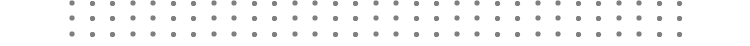 现场报名时间上午8：30至11：30下午14：00至17：00上午8：30至11：30下午14：00至17：00上午8：30至11：30下午14：00至17：00现场报名地点临安区公安分局（钱王街1010号）咨询电话：63750717临安区公安分局（钱王街1010号）咨询电话：63750717岗位编码单位及岗位单位及岗位招聘人数专业岗位职责及要求工作地点A机关1机关111专业不限掌握常用办公软件、有一定分析能力，需值夜班，有B级以上驾驶证的优先，适合男性，由招录单位统一分配。主城区B警务保障室警务保障室1财务会计、财务管理等需财务管理专业毕业或有相关工作经历一年以上，男女不限。主城区C 看守所1看守所11专业不限男子巡控岗位，需值夜班，限男性。锦南街道C 看守所2看守所21专业不限女子巡控岗位，需值夜班，限女性。锦南街道D法制大队1法制大队110专业不限办案区涉案人员管理，需值夜班，适合男性。主城区D法制大队2法制大队22专业不限文书档案管理，需值夜班，男女不限。主城区E 巡特警大队巡特警大队25专业不限巡逻防控，身高1米7以上，年龄30岁以下，身体素质好，退役军人优先，限男性。主城区F交通治安所交通治安所3专业不限治安巡防、社区警务、需值夜班，适合男性。主城区G 锦城派出所锦城派出所22专业不限治安巡防、基础警务等，需值夜班，适合男性。主城区G 锦城派出所锦城派出所3专业不限户籍窗口及执法文书助理，有一定文字撰写能力，需值夜班,适合女性。主城区H锦北派出所锦北派出所1专业不限治安巡防、基础警务等，需值夜班，适合男性。主城区H锦北派出所锦北派出所1专业不限执法文书管理，有一定文字撰写能力，熟悉视频剪辑，微信公众号维护，需值夜班，适合女性。主城区I青山派出所青山派出所6专业不限治安巡防、基础警务等，需值夜班，适合男性。青山湖街道I青山派出所青山派出所1专业不限户籍窗口，工作地点为横畈办事处，适合女性。青山湖街道J板桥派出所板桥派出所4专业不限治安巡防、基础警务等，需值夜班，适合男性。板桥镇k高虹派出所高虹派出所3专业不限治安巡防、基础警务等，需值夜班，适合男性。高虹镇L太湖源派出所太湖源派出所3专业不限治安巡防、基础警务等，需值夜班，适合男性。太湖源镇M玲珑派出所1玲珑派出所15专业不限治安巡防、基础警务等，需值夜班，适合男性。玲珑街道M玲珑派出所2玲珑派出所21财务管理全日制本科或财务管理专业毕业，有一定文字撰写能力，熟悉视频剪辑，微信公众号维护，需值夜班，适合女性。玲珑街道N於潜派出所1於潜派出所15专业不限治安巡防、基础警务等，需值夜班，适合男性。於潜镇N於潜派出所2於潜派出所21数字媒体专业有一定文字撰写能力，熟悉视频剪辑，微信公众号维护。适合女性。於潜镇0昌化派出所昌化派出所3专业不限治安巡防、基础警务等，需值夜班,有B照驾驶证的优先，适合男性。昌化镇P交通警察大队交警1（锦城）9专业不限治安巡防、基础警务等，需值夜班，适合男性主城区P交通警察大队交警2（於潜）2专业不限治安巡防、基础警务等，需值夜班，适合男性於潜镇P交通警察大队交警3（昌化）1专业不限治安巡防、基础警务等，需值夜班，适合男性昌化镇P交通警察大队交警4（青山）1专业不限治安巡防、基础警务等，需值夜班，适合男性青山湖街道